Консультация для родителей Игры с математикойдля запоминания счета в пределах 10.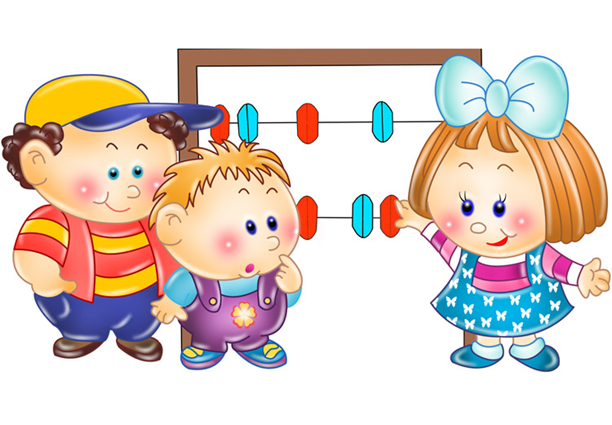      С математикой дети начинают знакомиться еще задолго до знакомств с цифрами.Играя в математику, родители должны представлять, какого результата они хотят добиться:уметь свободно считать до 10, 50, 100 и т.д.называть числа в прямом и обратном порядке;знать, как можно получить число разными способами (чтобы получить 4, надо 2 прибавить 2, или 1+3, 3+1);усвоить, какое число больше или меньше (10 больше 1 или 5 меньше 10);научиться ориентироваться в пространстве.понимать значение слов «больше», «меньше», «много», «мало», «один», «такой же», «одинаковый» и др.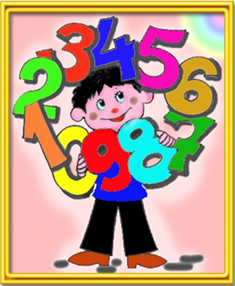 Чтобы запомнить счет, можно предлагать детям такие задания: 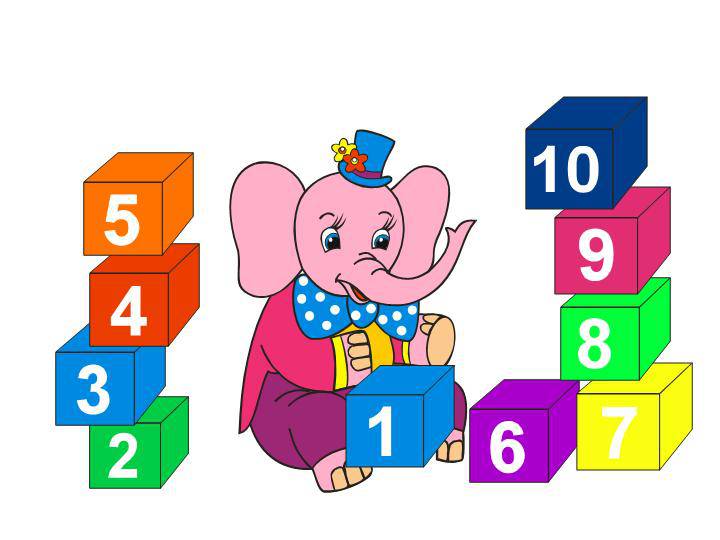 -  Похлопать  столько раз, сколько ложек на столе.-  Показать столько мячиков, сколько пальчиков на одной руке.-  Взять конфет из вазы на … больше (меньше), чем ложек на столе.-  Написана цифра «5». Взять столько же карандашей.-  Показывать ребенку как выглядят цифры на бумаге, конечно  не забывая показывать количество (цифра 5, и показать 5 карандашей)-  Вырежьте небольшие квадратики из картона и напишите на каждом число от 1 до 10.  Предложите ребенку “правильно” выложить карточки (по порядку и в обратном порядке).-  Игра “Какое число потерялось?”  Попросите ребенка закрыть глаза и уберите одну карточку. Открыв глаза, он должен определить, какого же числа не хватает.  Для начала берите счет в пределах 5, постепенно доводя до 10.-  Сделайте из счетных палочек лесенки и посчитайте количество ступенек от 1-10 и от 10-1.-  Когда гуляете с ребенком на улице, считайте все подряд (столбы, машины, лестницы) - На прогулке старайтесь задавать ребенку такие вопросы:* Сколько гуляет детей?* Сколько из них девочек?* Сколько мальчиков?* Сколько останется, если девочки уйдут?* Кого больше, девочек или мальчиков?Подготовила воспитатель  Боронина О.В.